                                ПРЕСС-РЕЛИЗ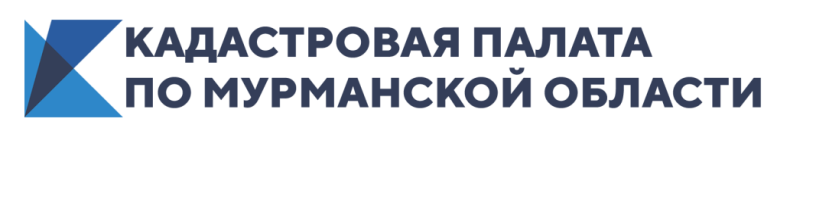 КАДАСТРОВАЯ ПАЛАТА ПО МУРМАНСКОЙ ОБЛАСТИ ИНФОРМИРУЕТ____________________________________________________________Кадастровая палата продолжает наполнение ЕГРН актуальными сведениямиС начала года специалисты Кадастровой палаты по Мурманской области внесли в Единый государственный реестр недвижимости (ЕГРН) 267 сведений о границах населенных пунктов и зон с особыми условиями территорий. При этом в августе 2021 года в реестр границ внесено 89 записей о границах зон с особыми условиями использования территорий, что составляет более 33% от общего числа внесенных записей с начала года. 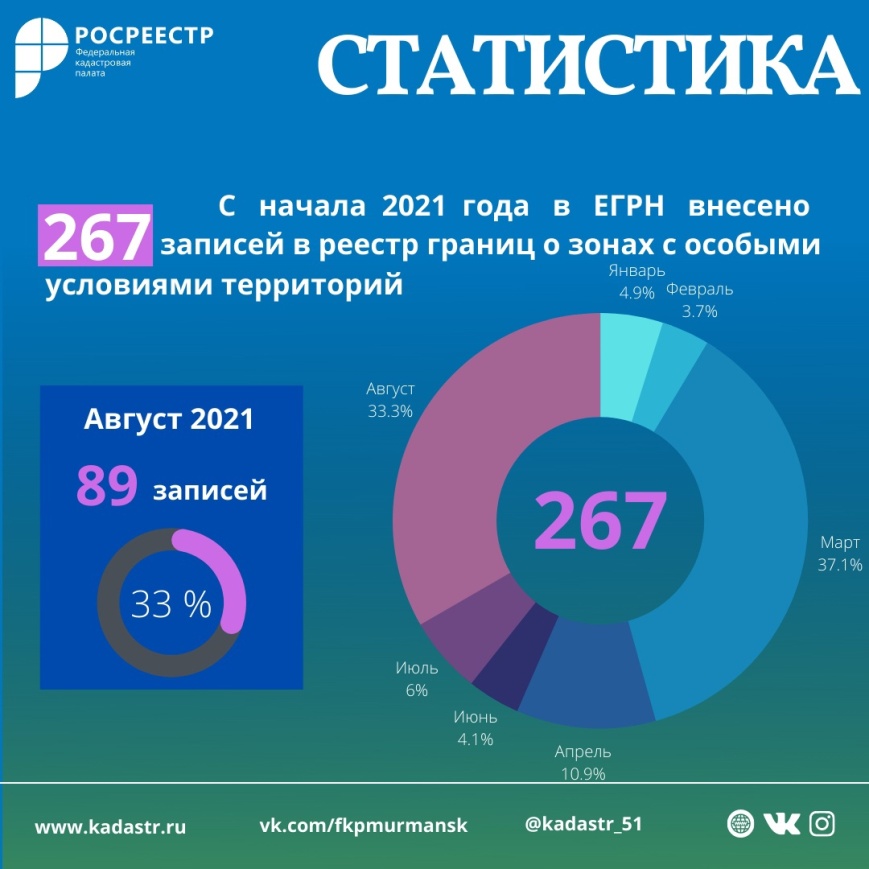 Внесение в реестр актуальных сведений о границах осуществляется в рамках реализации комплексного плана по наполнению полными и точными данными ЕГРН.«Согласно действующему законодательству, сведения о территориальных зонах, границах населенных пунктов и муниципальных образований подлежат обязательному внесению в ЕГРН. Наличие в реестре границ  полной информации является основой для эффективного управления в сфере земельных отношений, а также способствует планированию доходов бюджетов всех уровней, стимулированию инвестиционных процессов и экономики региона»,  – отметила начальник отдела обработки документов и обеспечения учетных действий Кадастровой палаты по Мурманской области Елена Курпакова.Напомним, что с целью наполнения ЕГРН полными и точными данными Росреестр утвердил дорожные карты во всех субъектах Российской Федерации. В частности, документ предусматривает внесение в ЕГРН сведений, необходимых для:определения кадастровой стоимости объектов недвижимости; организации комплексных кадастровых работ;установлению связей объектов капитального строительства с земельными участками, на которых они расположены; внесения отсутствующих сведений об объектах культурного наследия и особо охраняемых природных территориях;внесения сведений о границах между регионами и муниципальными образованиями, населенными пунктами, территориальными зонами и пр.;внесения отсутствующих сведений о правообладателях недвижимого имущества.Кроме того, расширятся возможности использования публичных электронных ресурсов, таких, например, как Публичная кадастровая карта.Кадастровая палата  по Мурманской области приглашает граждан, кадастровых инженеров  и представителей бизнес-сообществ  в официальные группы в социальных сетях.Присоединяйтесь и будьте всегда в курсе событий! Instagram /kadastr_51    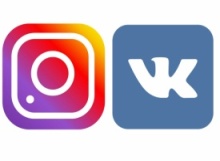 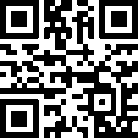 vk/fkpmurmansk              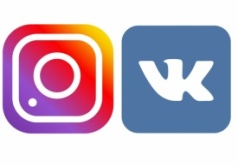 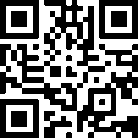 __________________________________________________________________Кадастровая палата по Мурманской области:Адрес: 183025, г. Мурманск, ул. Полярные Зори, д. 44Приемная: 8(8152) 40-30-00Официальный сайт: https://kadastr.ruВконтакте: https://vk.com/fkpmurmansk